Ik maak kennis met breuken en ontwikkelen breukentaal: meten met stroken.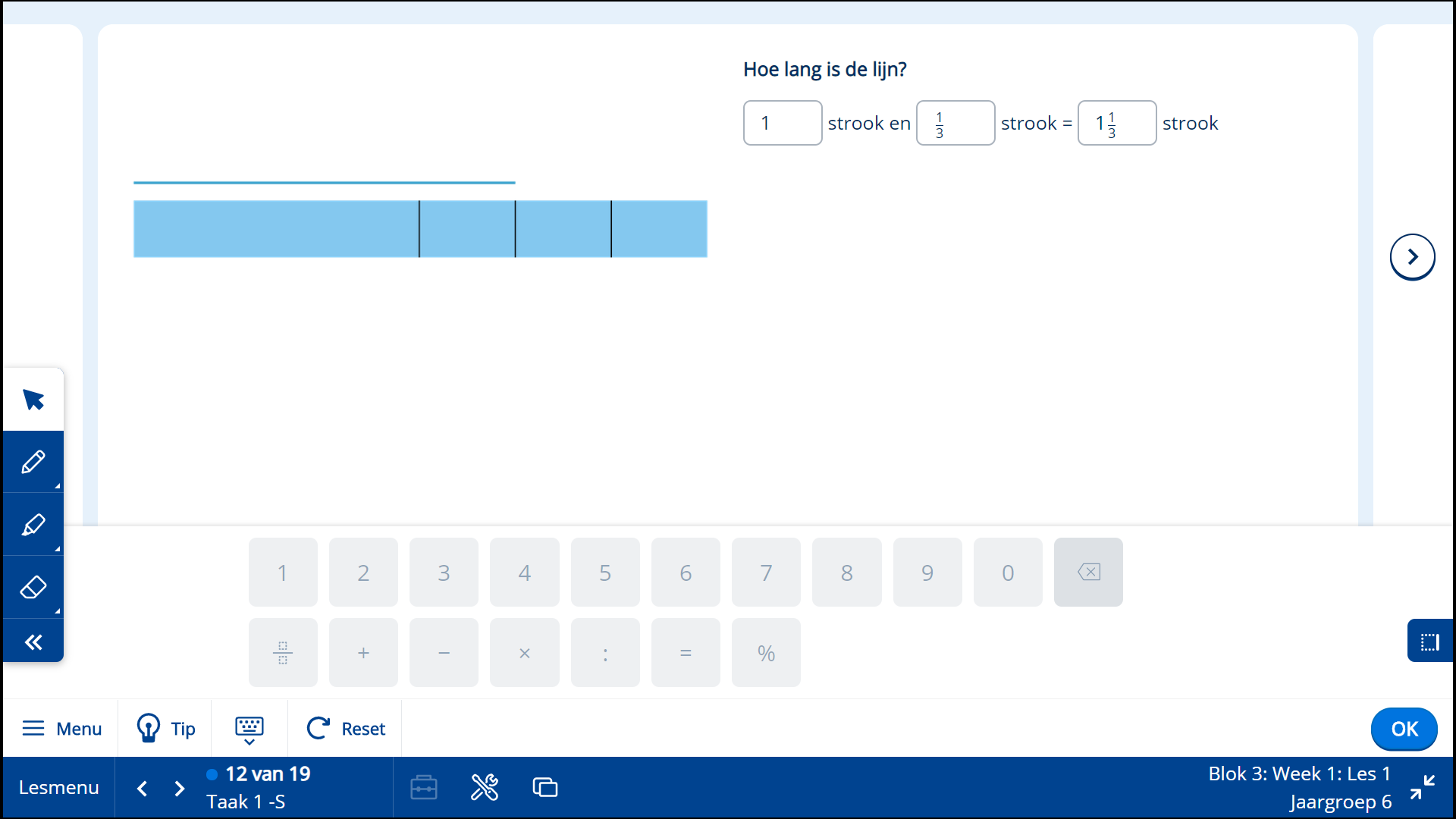 Ik maak kennis met breuken en ontwikkelen breukentaal: verdeelsituaties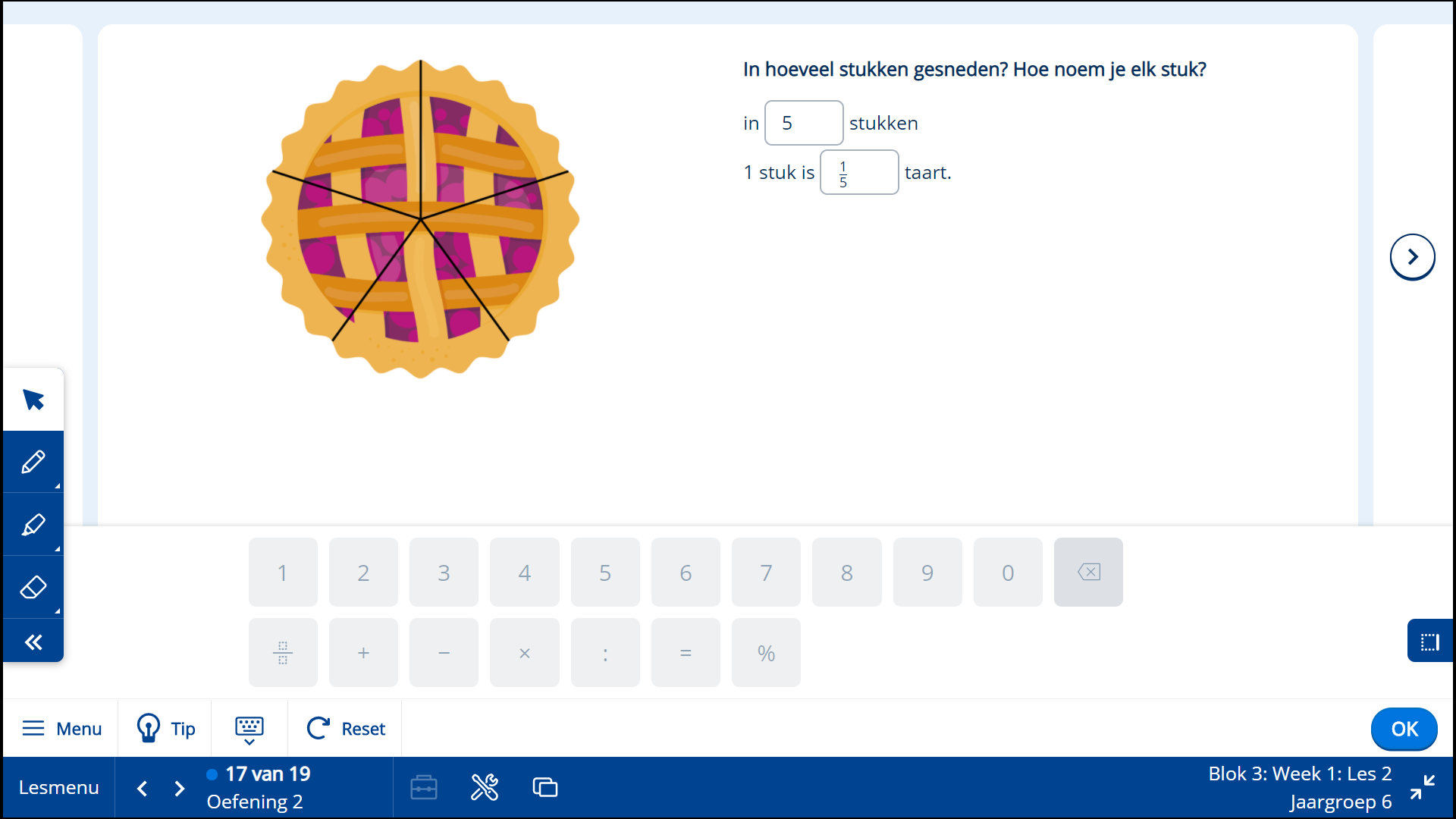 Ik kan een deel van een geheel bepalen en daarbij een passende breuknotatie maken.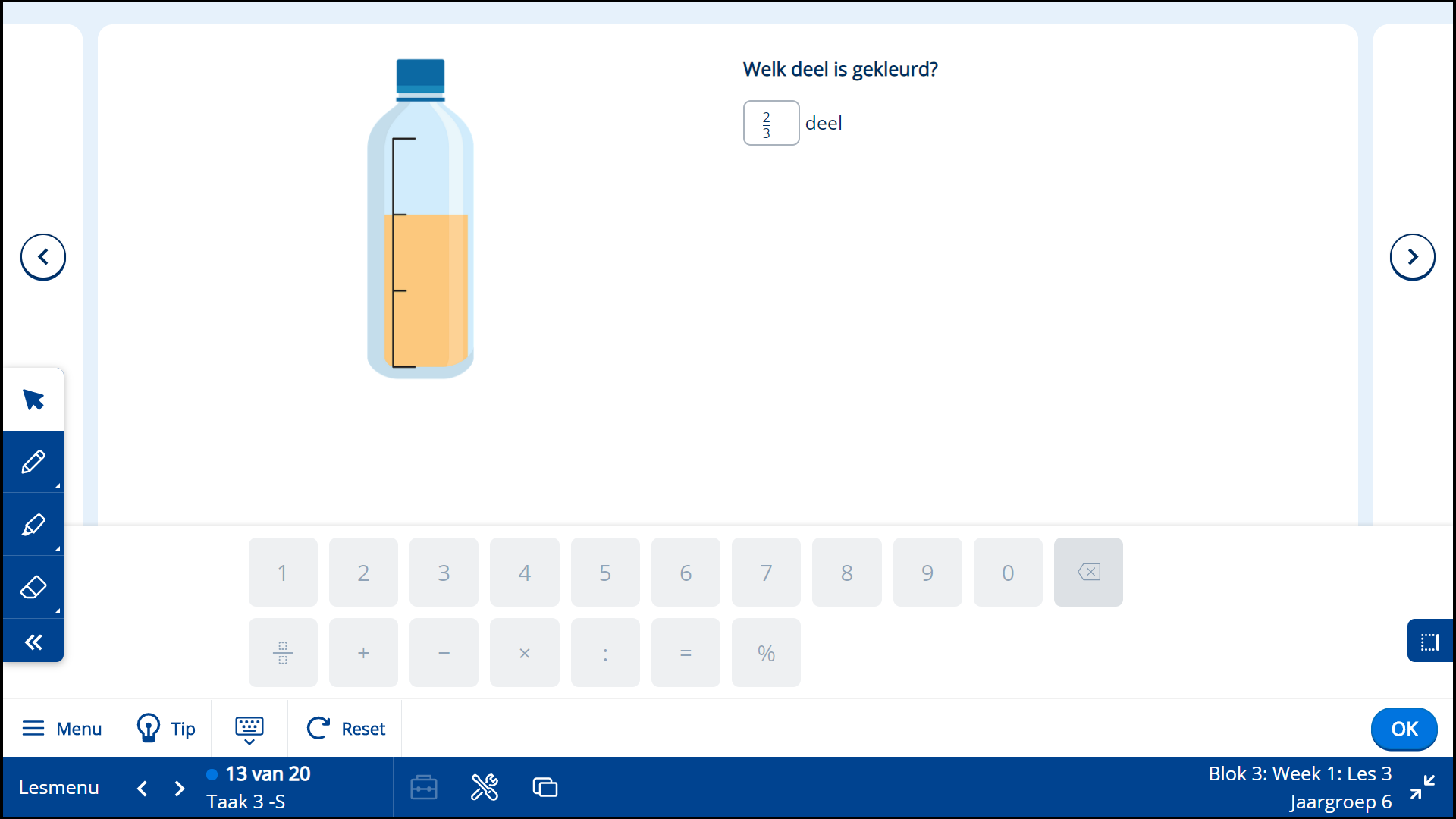 Ik kan kolomsgewijs optellen bij sommen als 368 + 257 en daarbij denken aan geld.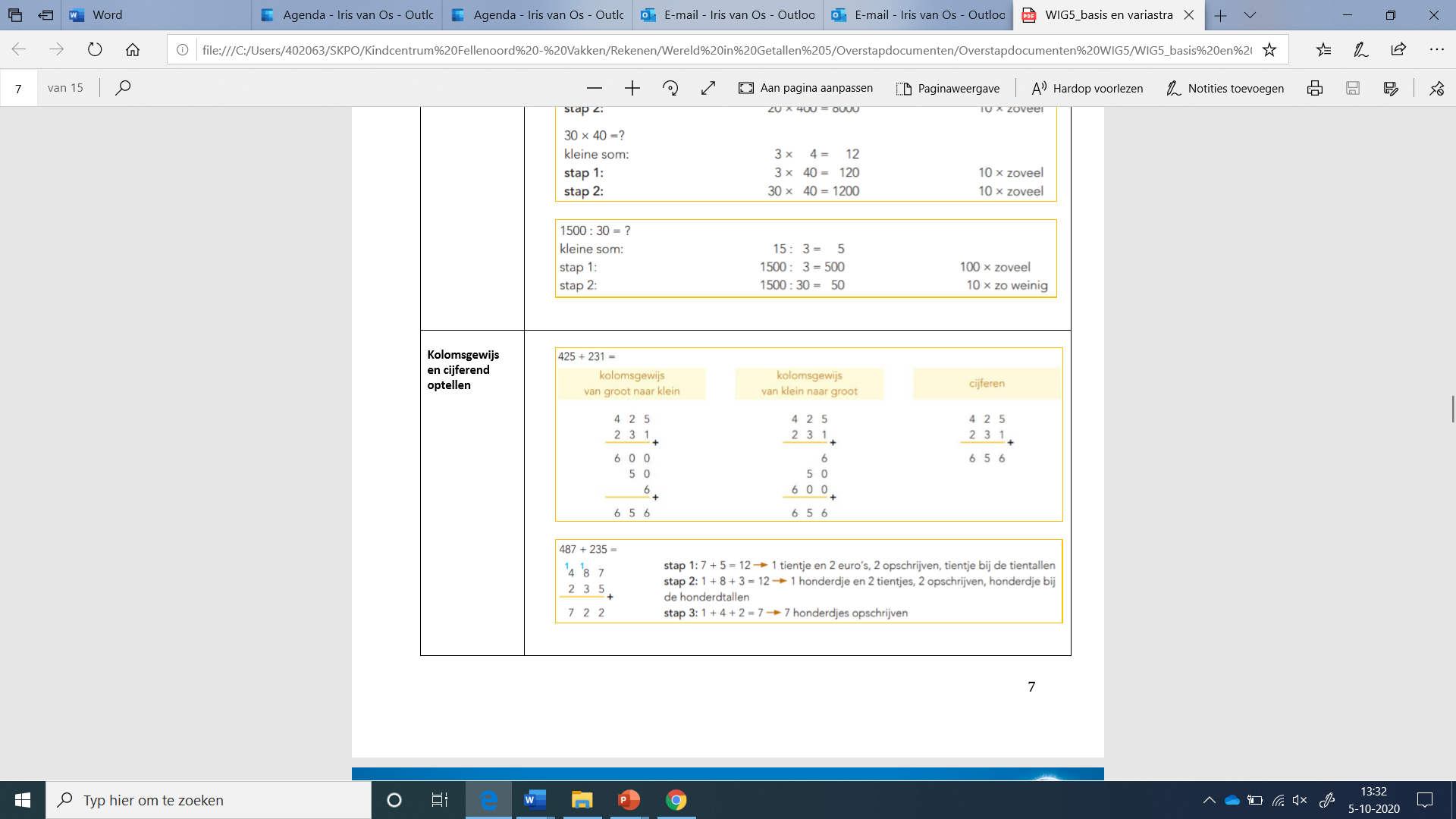 400 + 200 = 60020 + 30 = 505 + 1 = 6Ik kan kolomsgewijs optellen bij sommen als 368 + 257 zonder gebruik van hulpsommen.Ik kan delen met de strategie splitsen. Sommen als 92 : 4 met 92 splitsen in 80 en 12.Ik kan berekenen hoe laat het zal zijn bij een gegeven tijd en tijdsduur.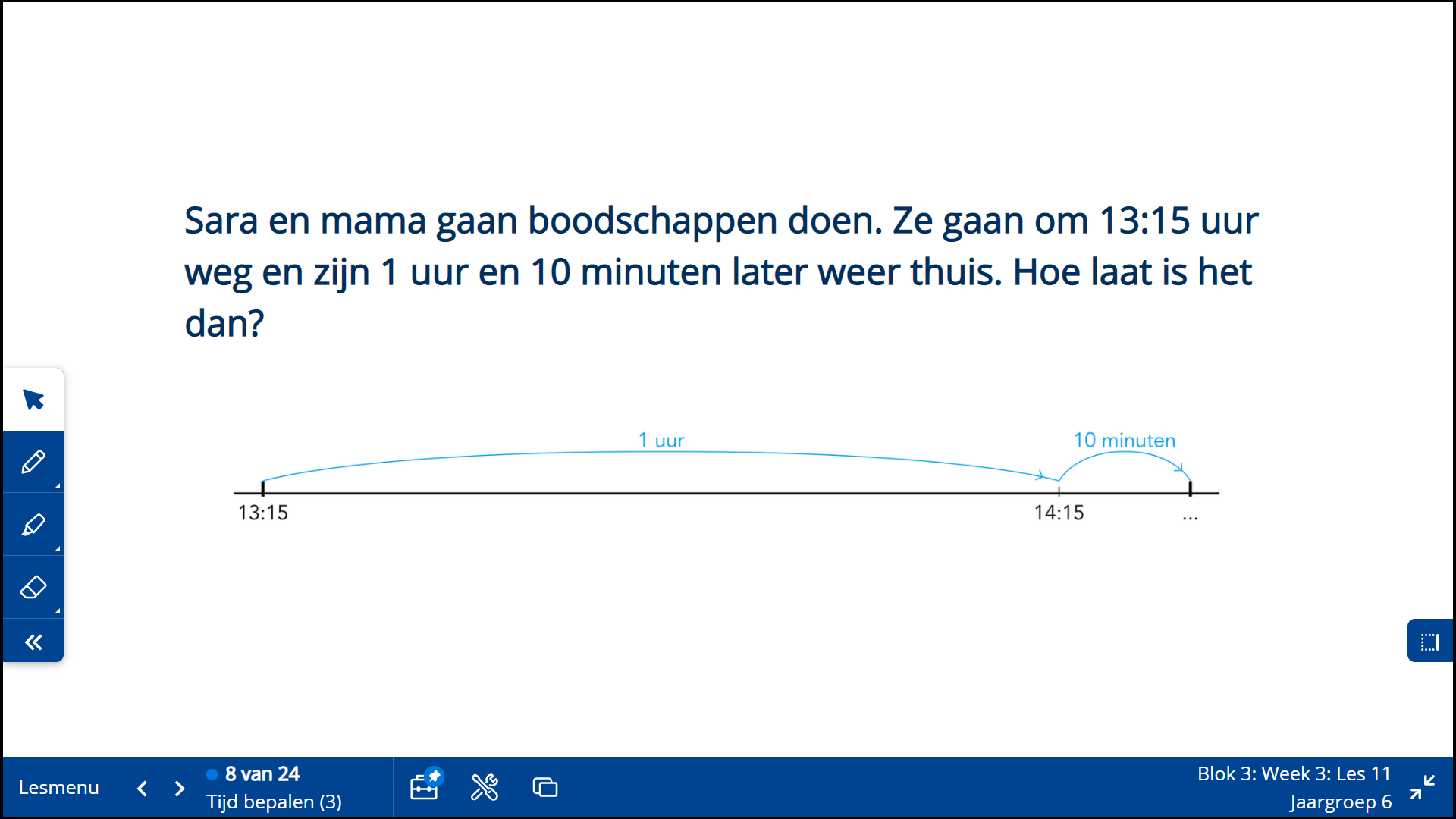 Ik kan de tijdsduur berekenen tussen 2 gegeven tijden.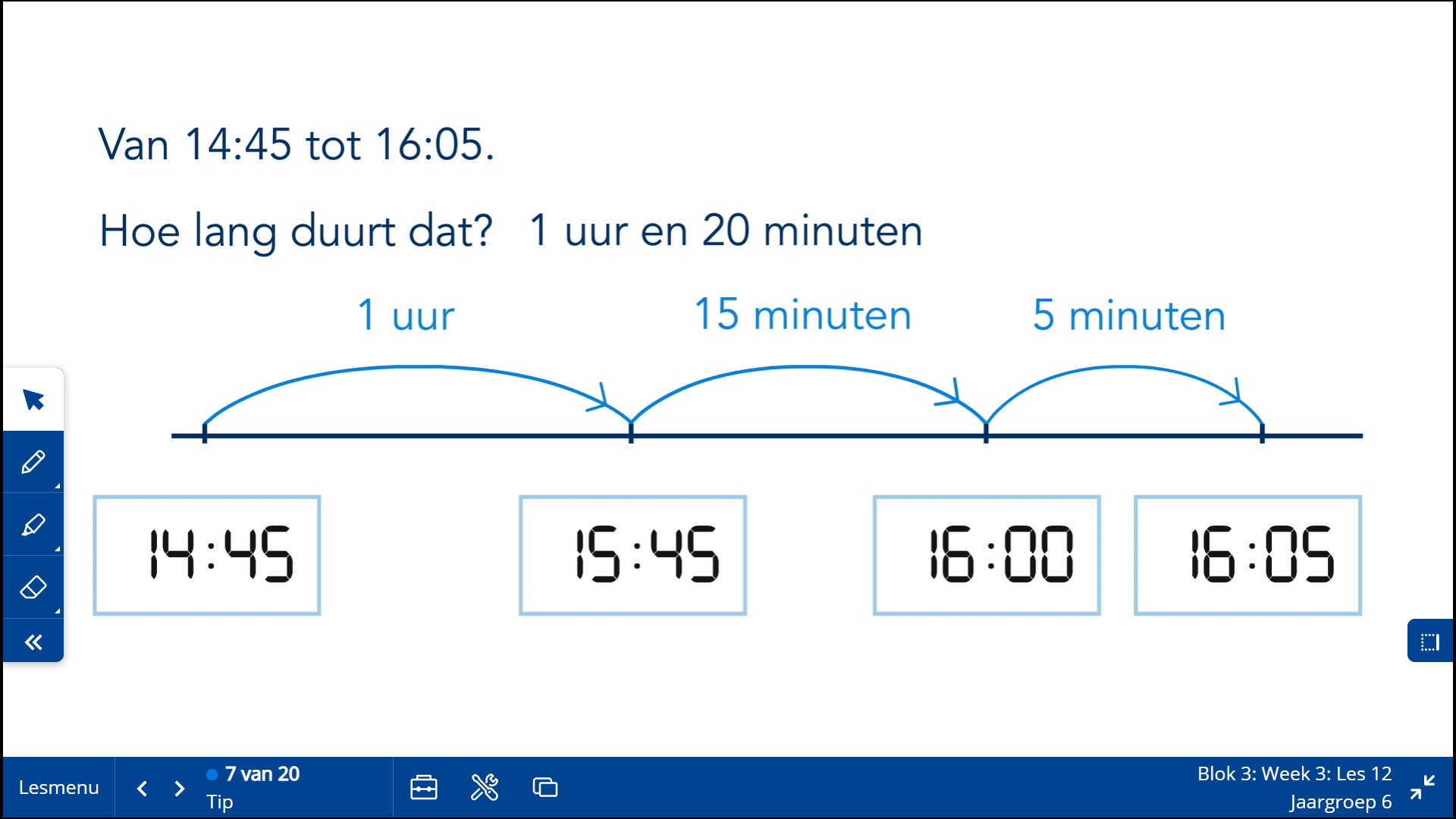 Ik kan tijd meten met een stopwatch, uitkomsten omzetten en noteren in (delen van) minuten en seconden, en inschatten hoelang 1 minuut duurt.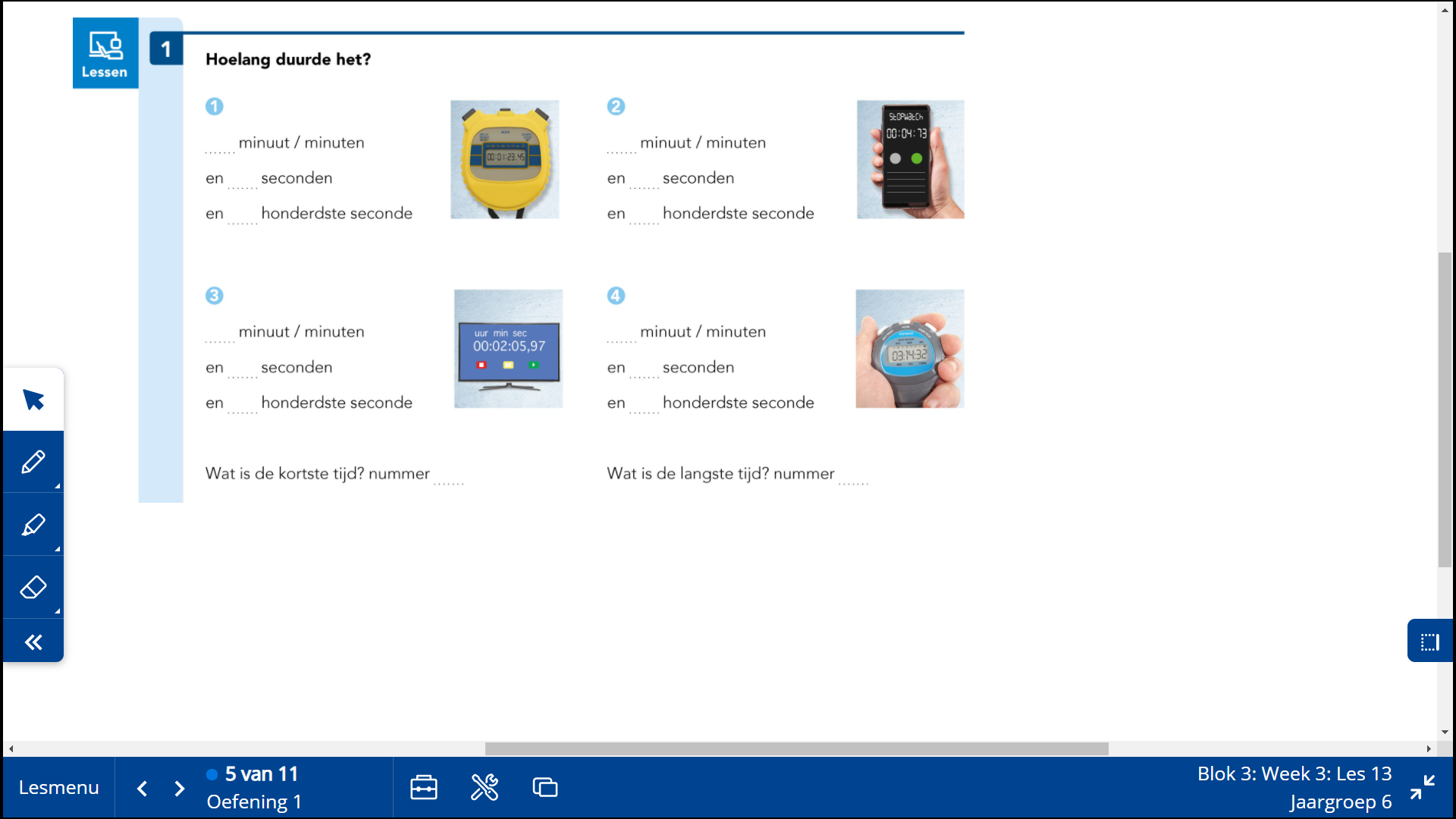 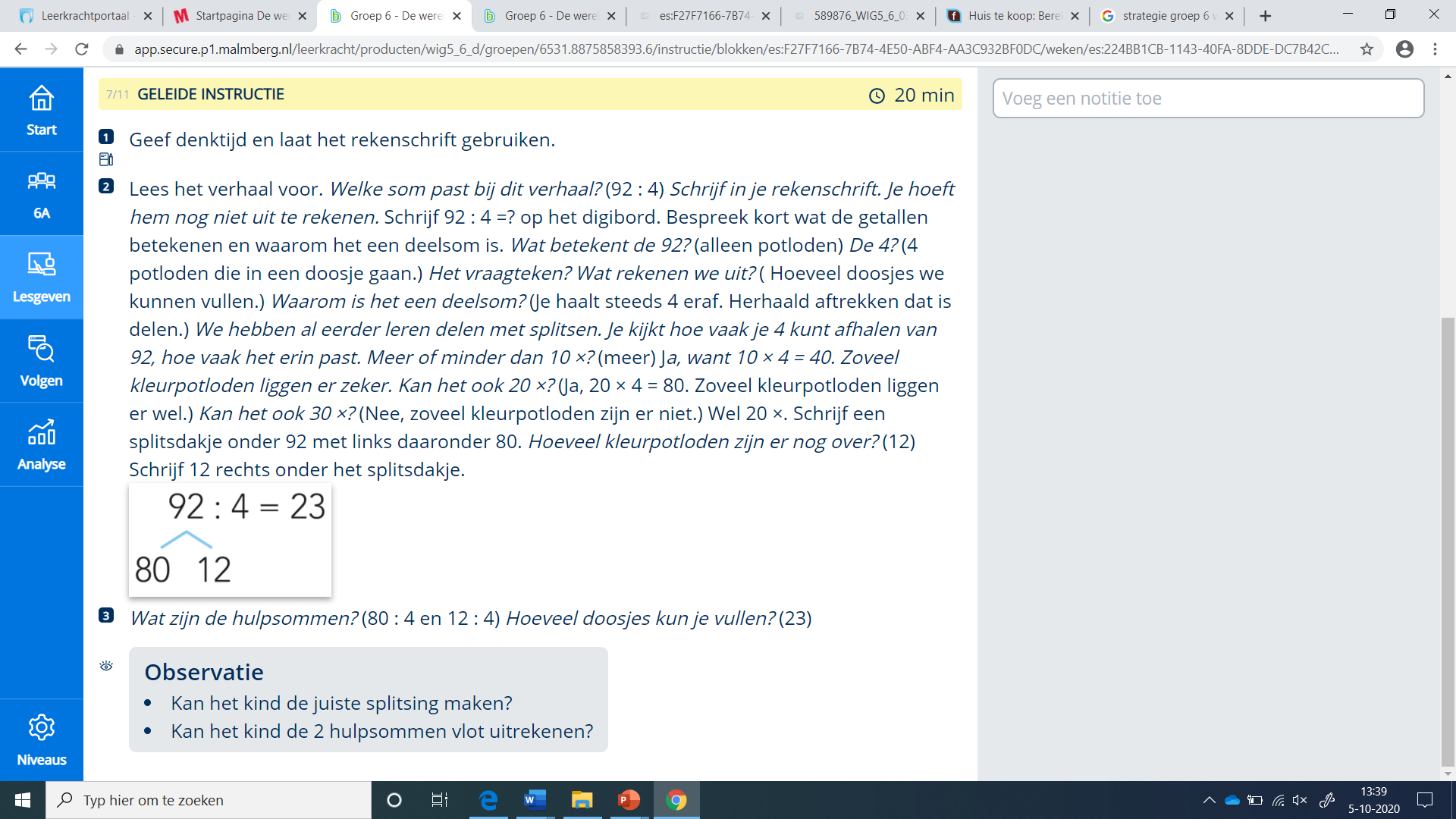 80 : 4 = 2012 : 4 = 320 + 3 = 23